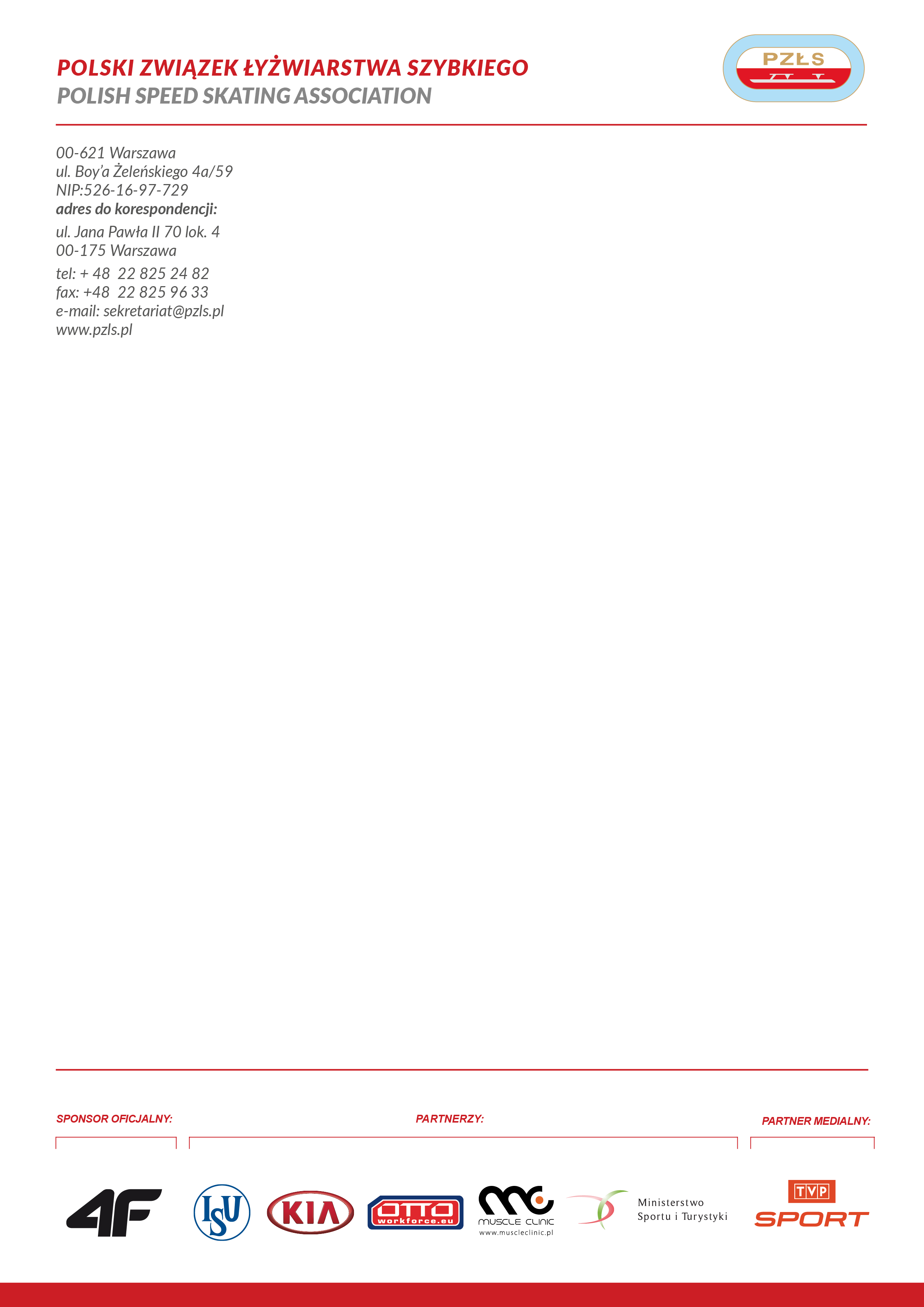 							Warszawa, 12 .02 2018 r.                                                        P O W O Ł A N I EZgrupowanie  szkoleniowe    w łyżwiarstwie szybkim na torze krótkim Impreza: zgrupowanie szkoleniowe                   Miejsce: Opole                 Termin:  04-09.03.2018     Trenerzy: 	1. Anna Jakubowska                                 2. Mariusz Gnoiński           Uczestnicy                                                                      1.  Warakomska Magdalena       AZS KU Politechnika Opole            2. Filipowicz Adam                       AZS KU Politechnika Opole                        3. Krzemiński Mateusz                AZS KU Politechnika Opole   4. Tkaczuk Wiktoria                     AZS KU Politechnika Opole                              Organizacja podróży: przyjazd w godzinach popołudniowych                                 Zakwaterowanie: Hotel Mercury     Zwrot kosztów podróży II kl PKP , PKS  na podstawie ważnego biletu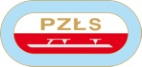                                   Ewa Białkowska Szef Wyszkolenia Polski Związek Łyżwiarstwa Szybkiego/ Polish Speed Skating Association 00-621 Warszawa T.Boya-Zeleńskiego 4a/59                                        + 48 781 498 306+48 22 825 24 82